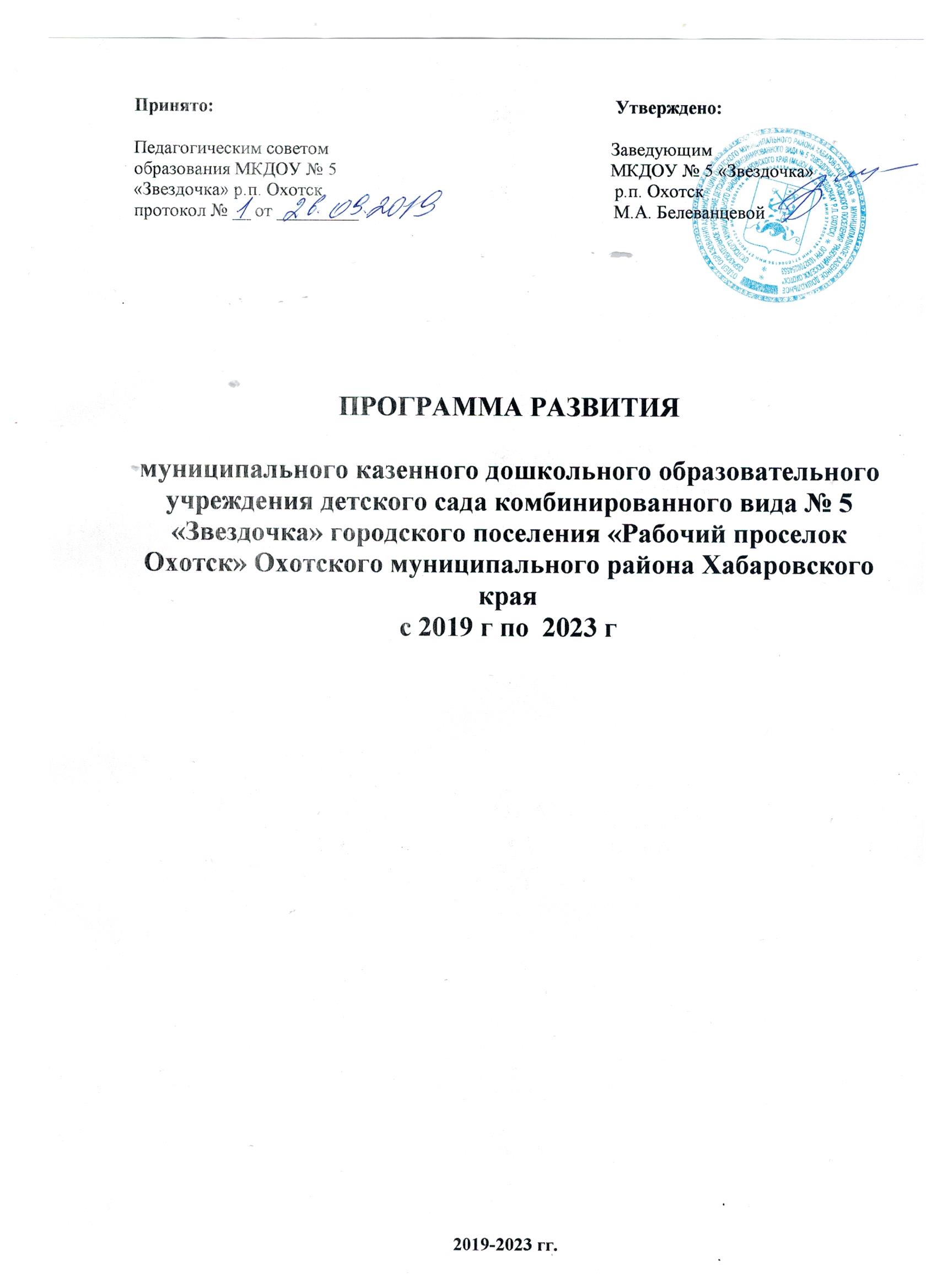 СОДЕРЖАНИЕПаспорт  Программы, пояснительная записка1. Аналитическая частьИнформационная справка о ДОУ1.2. Проблемный  анализ состояния ДОУ2. Концепция развития ДОУ3.Стратегия развития ДОУ3.1.Основные этапы реализации Программы3.2 План действий по реализации Программы4. ЗаключениеПаспорт Программы развития1.1. Информационная справкаОбщая характеристика образовательного учрежденияСтатус МКДОУ – образовательное учреждение. Тип образовательного учреждения - дошкольное учреждение. Вид образовательного учреждения - детский сад комбинированного вида.Муниципальное казенное дошкольное образовательное учреждение детский сад комбинированного вида № 5 «Звездочка» городского поселения «Рабочий поселок Охотск» Охотского муниципального района Хабаровского края (МКДОУ № 5 «Звездочка» р.п. Охотск) введено в эксплуатацию в 1984 году.Лицензия на право ведения образовательной деятельности:Регистрационный № 2636, серия 27Л01 № 0001737, выдана 29.01.2018 г.Юридический и фактический адрес: 682480, Российская Федерация Хабаровский край, Охотский муниципальный район, р.п. Охотск, улица Луначарского, 30.Заведующий – Белеванцева Марина Александровна.Телефон: 8 - (42141) 9-18-50Электронная почта:detsad-dv5@yandeks.ruДетский сад подключен к сети Интернет, имеет свой официальный Mkdou5.ru.Учредитель и собственник имущества  –  Охотский муниципальный район Хабаровского края. Функции и полномочия учредителя МКДОУ, а так же бюджетные полномочия главного распорядителя бюджетных средств, осуществляет отдел образования администрации Охотского муниципального района Хабаровского края.Режим работы МКДОУ – пятидневная рабочая неделя,  10-ти  часовой режим пребывания детей.Деятельность ДОУ направлена:на обеспечение интеллектуального, личностного, физического развития детей дошкольного возраста;на охрану жизни и укрепление здоровья детей;на осуществление коррекции отклонений в развитии детей;на приобщение детей к общечеловеческим ценностям;на взаимодействие с семьей для обеспечения полноценного развития ребенка.Здание по проекту рассчитано  на 236 детей.В МКДОУ № 5 «Звездочка» р.п. Охотск имеется 9 групп, которые  посещают воспитанники в возрасте от 1 до 7 лет. Общее количество детей: 155 человек.	 	     Социальными заказчиками деятельности учреждения являются в первую очередь родители воспитанников. Поэтому коллектив ДОУ пытается создать доброжелательную, психологически комфортную атмосферу, в основе которой лежит определенная система взаимодействия с родителями, взаимопонимание и сотрудничество.Управление дошкольным образовательным учреждением осуществляется в соответствии с законодательством Российской Федерации и строится на принципах единоначалия и коллегиальности.Коллегиальными органами являются: Общее собрание, педагогический совет, Управляющий совет.Территория участка МКДОУ № 5 «Звездочка» р.п. Охотск составляет 8920 кв.м., на территории находится типовое двухэтажное здание детского сада, хозяйственные постройки, прогулочные веранды для детей. Здание детского сада кирпичное, типовое, площадь всех помещений составляет 1997,2кв.м. Территория детского сада озеленена насаждениями, имеет спортивную площадку, игровые участки, огорожена хорошим забором, ворота и калитки закрываются на ночь, ведется круглосуточное видеонаблюдение.Вблизи детского сада расположены:  спортивный клуб «Атлант», типография, администрация Охотского муниципального района, районный дом культуры, районная детская библиотека, дом творчества детей и молодежи.Муниципальное казенное дошкольное образовательное учреждение детский сад комбинированного вида № 5 «Звездочка» городского поселения «Рабочий поселок Охотск» Охотского муниципального района Хабаровского края осуществляет свою деятельность в соответствии с Законом Российской Федерации «Об образовании», а так же следующими нормативно-правовыми и локальными документами:Федеральным законом «Об основных гарантиях прав ребёнка Российской Федерации».Конвенцией ООН о правах ребёнка.Санитарно-эпидемиологическими правилами и нормативами СанПиН.Уставом Муниципального казенного дошкольного образовательного учреждения детского сада комбинированного вида № 5 «Звездочка» городского поселения «Рабочий поселок Охотск» Охотского муниципального района Хабаровского края. Уже стали традиционными в детском саду такие формы работы:- родительские собрания;- совместные досуговые мероприятия детей и родителей;-дни открытых дверей (для родителей);- спортивные праздники;-фольклорные  и календарные праздники; - дни рождения групп.Вывод: Муниципальное казенное дошкольное образовательное учреждение детский сад комбинированного вида № 5 «Звездочка» городского поселения «Рабочий поселок Охотск» Охотского муниципального района Хабаровского края функционирует в соответствии с нормативными документами в сфере образования Российской Федерации. Повысился процент неполных семей, детей народов крайнего севера.Структура управления образовательным учреждениемНормативно-правовое обеспечение управления ДОУУправление муниципального казенного дошкольного образовательного учреждения детского сада комбинированного вида № 5 «Звездочка» городского поселения «Рабочий поселок Охотск» Охотского муниципального района Хабаровского края осуществляется в соответствии с Законом Российской Федерации «Об образовании», а так же следующими локальными документами:Договором между МКДОУ и родителями.Трудовыми договорами между администрацией и работниками.Коллективным договором между администрацией и профсоюзным комитетом.Штатным расписанием.Документами по делопроизводству Учреждения.Приказами заведующего МКДОУ.Должностными инструкциями, определяющими обязанности работников ДОУ.Правилами внутреннего трудового распорядка ДОУ.Инструкциями по организации охраны жизни и здоровья детей в ДОУ.Расписаниями занятий, учебной нагрузкой.Циклограммами деятельности педагогов.Перспективными планами работы воспитателей и специалистов и другими локальными актами ДОУ.В течение периода с 2017 по 2018 г.  продолжалась работа по созданию и обогащению нормативно-информационного обеспечения управления. Управление осуществляется на аналитическом уровне.Выводы: Необходимо продолжить приводить в соответствие локально нормативную базу ДОУ в соответствии с 272-ФЗ и условиям внедрения ФГОС.                                  Формы и структура   управленияСтруктурно - функциональная модель управления МКДОУ № 5 «Звездочка» р.п. ОхотскУправление МКДОУ осуществляется в соответствии с законом РФ «Об образовании» на основе принципов единоначалия и коллегиальности. Руководство деятельностью МКДОУ осуществляется заведующим МКДОУ, который назначается на должность и освобождается от должности Учредителем. Заведующий осуществляет непосредственное руководство детским садом  и несет ответственность за деятельность учреждения.Коллегиальными органами являются: Общее собрание, педагогический совет, Управляющий совет.	Общее собрание:	 - определяет направление экономической деятельности МКДОУ;	 - вносит предложения Учредителю по улучшению финансово-хозяйственной деятельности МКДОУ;	 - определяет форму и систему оплаты труда, размер выплат стимулирующего характера, в пределах, имеющихся у МКДОУ средств на оплату труда;	 - принимает Устав МКДОУ, изменения и дополнения в него.Педагогический совет МКДОУ осуществляет управление педагогической деятельностью. Функции педагогического совета: - определяет направление образовательной деятельности ДОУ; - отбирает и утверждает образовательные программы ДОУ; - обсуждает вопросы содержания. Форм и методов образовательного процесса, планирования образовательной деятельности ДОУ; - рассматривает вопросы повышения квалификации и переподготовки кадров; - организует выявление, обобщение. Распространение, внедрение педагогического опыта; - рассматривает вопросы организации дополнительных услуг родителям (законным представителям); - заслушивает отчеты заведующего о создании условий для реализации образовательных программ.	Основными задачами Управляющего совета являются:	 - определение основных направлений развития ДОУ и особенностей его образовательной программы; - содействие в повышении эффективности финансово-хозяйственной деятельности, в рациональном использовании выделяемых бюджетных средств и из иных источников; - содействие в формировании оптимальных условий и во внедрении эффективных форм организации воспитательно-образовательного процесса; - контроль соблюдения здоровых и безопасных условий обучения, воспитания, содержания детей в МКДОУ.Таким образом, в ДОУ реализуется  возможность  участия  в  управлении   детским  садом  всех  участников  образовательного  процесса.  Заведующий детским садом занимает место координатора стратегических направлений.    В детском саду функционирует  Первичная профсоюзная организация.Вывод: В МКДОУ № 5 «Звездочка» р.п. Охотск  создана структура управления в соответствии с целями и содержанием работы учреждения.Условия осуществления образовательного процессаФактическое количество сотрудников – 39 человек. В дошкольном учреждении сложился стабильный, творческий педагогический коллектив. Заведующий  дошкольным образовательным учреждением -   Белеванцева Марина Александровна. Имеет высшее педагогическое образование, звание «Почетный работник общего образования РФ», стаж педагогической работы – 22 года, стаж работы в данной должности – 7 лет.В детском саду работает 14 педагогов. Имеются специалисты: учитель-логопед, педагог-психолог, инструктор по физической культуре, музыкальный руководитель. Основные  цели и задачиЦель и задачи деятельности ДОУ по реализации основной образовательной программы определяются ФГОС дошкольного образования, Уставом ДОУ, реализуемой комплексной программы «Радуга» Т.Н. Дороновой, комплексной программы «Кроха» Г. Г. Григорьевой.  Цель реализации основной образовательной программы  дошкольного  образования в соответствии с ФГОС дошкольного образования:развитие личности детей дошкольного возраста в различных видах общения и деятельности с учетом их возрастных, индивидуальных психологических и физиологических особенностей.Программа направлена на:создание условий развития ребенка, открывающих возможности для его позитивной социализации, его личностного развития, развития инициативы и творческих способностей на основе сотрудничества со взрослыми и сверстниками и соответствующим возрасту видам деятельности;на создание развивающей образовательной среды, которая представляет собой систему условий социализации и индивидуализации детей.Достижение поставленной цели предусматривает решение следующих задач:1. Охрана и укрепление физического и психического здоровья детей, в том числе их эмоционального благополучия.2. Обеспечение равных возможностей для полноценного развития каждого ребенка в период дошкольного детства независимо от места жительства, пола, нации, языка, социального статуса, психофизиологических и других особенностей (в том числе ограниченных возможностей здоровья).3.Обеспечение преемственности целей, задач и содержания образования, реализуемых в рамках образовательных программ различных уровней (далее - преемственность основных образовательных программ дошкольного и начального общего образования).4. Создание благоприятных условий развития детей в соответствии с их возрастными и индивидуальными особенностями и склонностями, развития способностей и творческого потенциала каждого ребенка как субъекта отношений с самим собой, другими детьми, взрослыми и миром.5.Объединение обучения и воспитания в целостный образовательный процесс на основе духовно-нравственных и социокультурных ценностей и принятых в обществе правил и норм поведения в интересах человека, семьи, общества.6. Формирование общей культуры личности детей, в том числе ценностей здорового образа жизни, развития их социальных, нравственных, эстетических, интеллектуальных, физических качеств, инициативности, самостоятельности и ответственности ребенка, формирования предпосылок учебной деятельности.7.   Обеспечение вариативности и разнообразия содержания Программ и организационных форм дошкольного образования, возможности формирования Программ различной направленности с учетом образовательных потребностей, способностей и состояния здоровья детей.8.Формирование социокультурной среды, соответствующей возрастным, индивидуальным, психологическим и физиологическим особенностям детей.9.Обеспечение психолого-педагогической поддержки семьи и повышения компетентности родителей (законных представителей) в вопросах развития и образования, охраны и укрепления здоровья детей.                  Приоритетные направления МКДОУ № 5:- физкультурно-оздоровительное  развитие дошкольников с учетом регионального         компонента; - Коррекционно-воспитательная работа, на основе анализа результатов предшествующей педагогической деятельности, потребностей детей и родителей, социума, в котором находится дошкольное образовательное учреждение. Образовательный и квалификационный уровень педагогов На сегодняшний день в учреждении образовательный процесс осуществляют 14 педагогических работников: с высшим педагогическим образованием – 14%, со средним профессиональным образованием – 86%.                  Распределение педагогов по стажу работыВысшую квалификационную категорию имеет 1 воспитатель, первую – педагог-психолог, соответствие занимаемой должности – 12 педагогов, 1 педагог обучается в высшем учебном заведении.Педагоги регулярно повышают свой профессиональный уровень. Курсы повышения квалификации по ФГОС прошли 100% педагогических работников. Заведующий и 1 педагог прошли профессиональную переподготовку по программе «Менеджмент в сфере образования».  100% педагогов прошли обучение по программе «Оказание первой медицинской помощи». 80% прошли курсы повышения квалификации по теме: «Информационно-коммуникативные технологии в деятельности воспитателя в условиях реализации ФГОС». Педагоги ДОУ  повышают свою квалификацию  также на проводимых МО района и  в детском саду:  семинарах, практикумах, педагогических советах, консультациях, открытых занятиях и т.д. Успешной реализации намеченных планов работы способствуют разнообразные методические формы работы с кадрами:  деловые игры, тренинги, мастер-классы, смотры-конкурсы, дискуссии, творческие отчеты. У каждого педагога в методическом кабинете имеется творческая папка с накопленными материалами из опыта работы. Современными компьютерными технологиями владеют 70 % педагогов.
                                Материально-техническое обеспечение ДОУВ дошкольном учреждении создана материально-техническая база для жизнеобеспечения и развития детей, ведется систематически работа по созданию предметно-развивающей среды. Здание детского сада светлое, имеется централизованное отопление, водопровод, канализация, сантехническое оборудование в удовлетворительном состоянии. 	В детском саду имеются отдельные кабинеты для специалистов, музыкальный зал, физкультурный зал. В группах – отдельные спальни. В настоящее время оборудуется комната по художественной и экспериментальной деятельности детей.На территории ДОУ имеется физкультурная площадка, отдельные участки для каждой группы.При создании предметно-развивающей среды воспитатели учитывают возрастные, индивидуальные особенности детей своей группы. Оборудованы групповые комнаты, включающие игровую, познавательную, обеденную зоны. Группы постепенно пополняются современным игровым оборудованием, а помещения ДОУ современными информационными  стендами. Предметная среда всех помещений групп оптимально насыщена, выдержана мера «необходимого и достаточного» для каждого вида деятельности, представляет собой «поисковое поле» для ребенка, стимулирующее процесс его развития и саморазвития, социализации.  Созданная развивающая среда открывает нашим воспитанникам весь спектр возможностей, направляет усилия детей на эффективное использование отдельных ее элементов.За период с 2014 по 2018 г. в ДОУ произошла частичная модернизация материально-технической базы. За счет краевого бюджета было приобретено оборудование для медицинского блока, оборудование для пищеблока (напольные весы), приобретены водонагреватели для групповых помещений, стиральная машина для прачечной. Произведены ремонты в тамбурах ясельных групп № 1, № 4, спортивном зале. За счет спонсорских средств приобретены: новые маты, гимнастические скамейки в спортивный зал, маракасы, мячи, ленты, дуги, канат, принтер для педагогов, пылесосы, информационные стенды, паласы в группы и музыкальный зал, колонка для музыкальных занятий.Воспитательно-образовательный процессОбразовательный процесс в детском саду осуществляется в соответствии с сеткой   занятий, которая составлена согласно требованиям санитарно-эпидемиологических правил и нормативов, с учетом недельной нагрузки, годовым планированием, а также в соответствии с планом сопровождения введения ФГОС ДО.Педагогический коллектив реализует образовательный процесс по основной образовательной программе дошкольного образования в рамках ФГОС ДО, составленной  на основе комплексной  программы «Радуга» Т.Н. Дороновой, программы «Кроха» Г.Г. Григорьевой.Годовой план составляется в соответствии со спецификой детского сада с учетом профессионального уровня педагогического коллектива.Взаимодействие с родителями воспитанниковВзаимодействие с родителями коллектив МКДОУ строит на принципе сотрудничества. 
При этом решаются приоритетные задачи:повышение педагогической культуры родителей;приобщение родителей к участию в жизни детского сада;изучение семьи и установление контактов с ее членами для согласования воспитательных воздействий на ребенка.Для решения задач используются различные формы работы:групповые родительские собрания, консультации;проведение совместных мероприятий для детей и родителей;анкетирование;наглядная информация;дни открытых дверей;выставки совместных работ;посещение открытых мероприятий и участие в них;размещение информации на официальном сайте ДОУ;заключение договоров с родителями вновь поступивших детей.Результаты  образовательной деятельностиОтслеживание уровней развития детей осуществляется воспитателями и всеми специалистами на основе педагогической диагностики.Формы проведения диагностики: - диагностические занятия (по каждому разделу программы); - диагностические срезы; - наблюдения, итоговые занятия; - взаимопросмотры.По всем параметрам ведется педагогический мониторинг. 	Результаты педагогического анализа показывают преобладание детей с высоким и средним уровнями развития, что говорит об эффективности педагогического процесса в МКДОУ.                   Сохранение и укрепление здоровья воспитанниковЗдоровьесберегающая направленность воспитательно-образовательного процесса обеспечивает формирование физической культуры детей и определяет общую направленность процессов реализации и освоения Программы ДОУ. Основные направления  физкультурно-оздоровительной работы ДОУ:			1. Создание условий.организация здоровье сберегающей среды в ДОУобеспечение   благоприятного  течения   адаптациивыполнение   санитарно-гигиенического  режима2. Организационно-методическое и педагогическое направление.пропаганда ЗОЖ и методов оздоровления в коллективе детей, родителей и педагогов изучение передового педагогического, медицинского и социального опыта по оздоровлению детей, отбор и внедрение эффективных технологий и методиксистематическое повышение квалификации педагогических и медицинских кадров составление планов оздоровленияопределение показателей   физического развития, двигательной подготовленности, объективных и субъективных критериев здоровья методами  диагностики.3. Физкультурно-оздоровительное направление.решение оздоровительных задач всеми средствами физической культурыкоррекция отдельных отклонений в физическом и психическом здоровье4. Профилактическое направление.проведение обследований   по скрининг - программе и выявление   патологийпроведение социальных, санитарных и специальных мер по профилактике и нераспространению   инфекционных заболеванийпредупреждение   острых заболеваний   методами  неспецифической профилактикипротиворецидивное   лечение   хронических заболеванийдегельминтизацияоказание скорой помощи при неотложных состояниях.Оздоровительная работа в ДОУ проводится на основе нормативно - правовых документов:- СанПиН «Санитарно-эпидемиологические требования к устройству, содержанию и организации режима работы дошкольных организациях».В ДОУ разработан и используется мониторинг состояния здоровья воспитанников, что важно для своевременного выявления отклонений в их здоровье. Для всех возрастных групп разработан режим дня с учётом возрастных особенностей детей и специфики сезона (на тёплый и холодный период года). Для детей раннего возраста впервые посещающих ДОУ специальный адаптационный режим. Уровень   физического развития детейВ детском саду созданы все условия для физкультурно-оздоровительной работы с детьми. Имеется инструктор по физической культуре. В ДОУ есть оздоровительная группа, спортивный зал и спортивная площадка. Результаты диагностики уровня   физического развития дошкольников показали, что в 2018 учебном году средний уровень физического развития имели 20% детей, выше среднего – 70%, высокий – 10%.  В 2019 году средний уровень физического развития имеют 30% детей,  выше среднего– 50%, высокий – 20%.  Анализ заболеваемости показал, что на 01.01.2018 г. пропущено одним ребенком 9 дней, на 01.01.2019 г. пропущено одним ребенком 8 дней. 	Медицинский блок  включает в себя  медицинский, процедурный кабинет, изолятор и оснащен необходимым медицинским инструментарием, набором медикаментов.  	Ежегодно проводятся углубленные осмотры детей врачами-специалистами. Физкультурно-оздоровительное  развитие  дошкольника  является  важным направлением  деятельности  нашего детского сада. Для успешной реализации  оздоровительных задач в работе с детьми, в ДОУ установлены такие формы организации:утренняя  гимнастика;физкультурные занятия в зале и на спортивной площадке в летний период;физкультминутки;гимнастика после сна;спортивные игры, праздники, развлечения, месячники здоровья;индивидуальная работа с детьми;витаминизация;прогулки;подвижные игры;занятия по профилактике плоскостопия.дыхательная гимнастика.                         Организация питания, обеспечение безопасностиОрганизация питанияВ МКДОУ организовано 3-х разовое питание. Составлено десятидневное перспективное меню.  При составлении меню соблюдаются требования нормативов калорийности питания. Постоянно проводится витаминизация третьего блюда. При поставке продуктов строго отслеживается наличие сертификатов качества. Контроль над организацией питания осуществляется заведующим МКДОУ.На пищеблоке имеется вся необходимая документация по организации детского питания: бракеражный журнал, журнал здоровья, технологические карты для приготовления пищи. На каждый день пишется меню-раскладка. В настоящее время разрабатывается новое десятидневное перспективное меню.Обеспечение безопасности образовательного учрежденияВ ДОУ установлены камеры видеонаблюдения. Имеется пожарная  сигнализация, планы эвакуации, информационный стенд по безопасности. Обеспечение условий безопасности в МКДОУ выполняется согласно локальным нормативно-правовым документам. Разработан паспорт безопасности, паспорт дорожной безопасности. Территория по всему периметру ограждена  забором, калитки закрываются на замки. Детский сад в ночное время и в выходные дни охраняется сторожами.
             С детьми проводятся беседы, занятия по ОБЖ, развлечения    по соблюдению правил безопасности на дорогах, дома. Проводится  вводный инструктаж с вновь прибывшими сотрудниками, противопожарный инструктаж, инструктаж по мерам электробезопасности, инструктаж по антитеррору. Ежедневно ответственными лицами осуществляется контроль с целью своевременного устранения причин, несущих угрозу жизни и здоровью воспитанников и работников.Большое внимание уделено созданию системы противопожарной   безопасности. Детский сад укомплектован  огнетушителями, установлена система пожарной сигнализации. Пути эвакуации соответствуют нормативам. Проведено обучение ответственных лиц по пожарно – техническому минимуму и инструктажи с целью повышения антитеррористической устойчивости. Работники пожарной части регулярно посещают ДОУ, проводят беседы и учения. В 2029 году проводилось общее родительское собрание по теме: «Пожарная безопасность».                  Социальная активность и партнерство ДОУ    Для повышения качества воспитательно-образовательного процесса и реализации годовых задач детский сад сотрудничает с окружающим социумом. Цели взаимодействия способствуют разностороннему развитию воспитанников. Детский сад взаимодействует с МКОУ СОШ № 1, с детской библиотекой, с домом творчества, с краеведческим музеем, центральным домом культуры, с детской поликлиникой, районной газетой. Ребята старшего возраста посещают различные выставки, мероприятия, участвуют в конкурсах, викторинах, ходят на экскурсии. Регулярно проводятся занятия с детьми старшего дошкольного возраста по художественно-эстетическому развитию педагогами дома творчества.1.2. Проблемный  анализ        Анализ работы МКДОУ № 5 «Звездочка» р.п. Охотск  за период 2014 – 2018 гг. показал, что детский сад осуществляет свою основную деятельность в режиме функционирования. В последнее время наметилась тенденция положительных результатов воспитательного процесса и условий, обеспечивающих его.                                  Охрана здоровья и здорового образа жизни  В течение всего периода велась целенаправленная работа по созданию условий для физического воспитания детей, их развития и активности на территории ДОУ и групповых участках.  В зимний период воспитатели всех возрастных групп создавали совместно с родителями сооружения на участках групп. Участки были распланированы правильно, всегда доступны для детей, организована большая площадь для подвижных игр и двигательной активности. В удобном для детей месте располагались каталки, лопатки, печатки, «карандаши» для рисования на снегу.    В ДОУ практикуется сочетание разнообразных форм организации двигательной активности детей; организованная образовательная деятельность по физической культуре сочетается с корригирующей гимнастикой. Педагогический коллектив старается достичь баланса между интеллектуальной и физической нагрузкой  – двигательная активность детей чередуется с игровыми ситуациями познавательного и художественно – эстетического цикла. В ДОУ были проведены консультации для воспитателей по вопросам здоровьесбережения: «Как быть здоровым душой и телом», «Приемы игровой оптимизации при проведении массажа артикуляционного аппарата», «Физическая готовность детей к школьному обучению».  Во всех возрастных группах детского сада определена динамика развития физических качеств и физического развития детей, соответствие этих показателей нормативам, что позволяет судить об уровне физического воспитания в ДОУ, его целенаправленности.  Безболезненно проходит кризис 3-х лет и адаптационный период при поступлении в ДОУ.                Организация коррекционно-педагогической работы  	Воспитание и коррекционно-развивающее обучение осуществляется с учетом состояния и уровня развития каждого ребенка. Организация образовательного процесса регламентируется годовым календарным учебным графиком. Объем, продолжительность и последовательность организованной образовательной деятельности в группах  определяется расписанием организованной образовательной деятельности.В ДОУ функционирует логопункт. Занятия проводятся в индивидуальной и подгрупповой форме с учителем-логопедом.Длительность занятия составляет:- для детей шестого года жизни - 15 минут;- для детей седьмого года жизни - 20 минут.Учитель-логопед:- организует и осуществляет работу, направленную на максимальную коррекцию отклонений в речевом развитии детей;- всестороннее изучает речевую деятельности детей, определяет структуру и степень выраженности имеющихся речевых нарушений и в процессе коррекционно-логопедической работы добивается полного или частичного устранения их.Также в ДОУ организована работа педагога – психолога. Педагог –психолог:- проводит обследование различных сторон развития личности ребенка, определяет структуру и степень выраженности имеющихся психических нарушений и в процессе коррекционно-развивающей работе добивается полного или частичного устранения их.Мероприятия, направленные на укрепление психического здоровья детей, осуществляется медицинским персоналом совместно с педагогами.                                               СоциализацияПо формированию нравственно-волевых качеств и творческих способностей детей в ДОУ целенаправленно и планомерно велась работа по организации и оснащению игровой деятельности. Подводя итоги изучения различных форм игровой деятельности, следует отметить, работа педагогического коллектива ведется на должном уровне. Содержание мероприятий по формированию нравственно-волевых качеств и организации игровой деятельности дошкольников реализуется через разнообразные формы работы с детьми, а также через взаимодействия с семьей. 	Для успешной организации сюжетно – ролевых игр воспитатели совместно с родителями дополнили и обновили атрибуты и предметы заместители.  Игровое пространство во всех возрастных группах дополнено атрибутами к сюжетно – ролевым играм на современную тематику в соответствии с возрастными особенностями дошкольников: «Салон красоты», «Космические пилоты», «Автошкола», «Поликлиника», «Фитнес-центр», «Банк», «Аптека», «Юные фермеры» и т.д. 	 Большое внимание было уделено обновлению методического кабинета новинками методической литературы по нравственному воспитанию, трудовому воспитанию, организации сюжетно – ролевых игр.   Основным показателем эффективности педагогического процесса является развитие нравственно-волевых качеств каждого ребенка. Планирование, организация совместной деятельности детей и взрослых, выбор средств и способов решения определенных целей и задач строились на основе данных, характеризующих процесс развития и возрастные возможности каждого ребенка, на изучении динамики их развития. Региональный компонент    	 Концепции развития личности ребенка, а также региональные подходы к образовательному процессу в дошкольных учреждениях предполагают включение отдельных элементов народной культуры в процесс развития ребенка. Наследие каждого народа содержит ценные идеи и опыт воспитания. Национальное самосознание или этническая идентичность, как осознание своей принадлежности к определенному этносу, формируется у человека в первые годы его жизни. Именно этот период является определяющим в становлении основ характера и выработки  норм поведения, во многом зависящих от социального окружения.  	 В нашем детском саду большое внимание уделяется работе по ознакомлению детей с традициями народов севера.  Основной целью   является  развитие духовно-нравственных качеств личности ребенка на основе традиционной  культуры: воспитание уважения к родителям, старшим членам семьи, сестрам и братьям; привитие культуры здорового образа жизни на основе обычаев и традиций; формирование ценностно-смысловых представлений о мире, пословиц, сказок, народной музыке, игр, праздников, танцев. 	Через игры, занятия детям легче осваивать народную мудрость, понимать взаимосвязи и отношения в природе. У детей  развивается и активируется связная  разговорная  речь. Воспитатели группы  знакомят детей с детской художественной литературой, обычаями, традициями народов севера. Особое значение в освоении  традиций имеет народное художественное творчество – сказки, музыка, декоративно-прикладное искусство. Рассказывание эвенских сказок их обсуждение, рассматривание иллюстраций и сравнение их со сказками русскими позволяет найти в них общее и особенное, национальное, то, что роднит и отличает наши культуры.Одним из основных направлений деятельности этой работы является совместная работа с родителями, приобщение старшего поколения к своей культуре, национальным традициям, языку и истории народов. 	 Наряду с традиционными праздниками ежегодно проводятся с детьми эвенские национальные мероприятия, такие как “Неделя эвенской сказки”, “Неделя изучения эвенских блюд”, “Сабантуй”. Благодаря национальным праздникам у детей развивается речь, обогащается кругозор, повышается эстетический вкус, они знакомятся с национальными костюмами, мелодией, формируется дружелюбие, уважение друг к другу, взрослым, бережное отношение к женщине, к матери, к родителям.   Для  эффективной работы по данному направлению наш педагогический коллектив поставил перед собой следующие задачи:- реализация продуктивного взаимодействия в системе "педагог-ребенок-родитель" в процессе приобщения детей к национальным традициям; - организация процесса  ознакомления с родной культурой в комплексе непосредственно образовательной деятельности, свободной деятельности, игры; - создание условий приобщения к народной культуре на основе воспитания в национальных традициях детей дошкольного возраста в ДОУ; - выявление  специфики воспитания детей  дошкольного возраста в контексте приобщения к народной культуре.Для решения данных задач используем самые разнообразные средства:— устное народное творчество; — художественную литературу; — игру, народную игрушку и национальную куклу; — декоративно-прикладное искусство, живопись; — музыку.       Народные традиции помогают раскрыть яркую самобытность соседствующих культур, их внутреннее сущностное сходство.   Создание предметно-развивающей среды в группах – это основное направление в работе воспитателя. В  детском саду, в каждой группе оформлен «Уголок родного края». Дети знакомятся с историей и бытом эвенского народа.    	Хорошо известно, что среди видов деятельности, имеющих большое воспитательное и образовательное значение для дошкольников является, игра. При этом мы имеем в виду не только игры в собственном смысле слова, но и все виды деятельности, которые в народной традиции имеют характер игры (обряды, праздники, и др.). Много сделано дидактических игр руками воспитателей. Таким образом, в дидактических играх помимо образовательной задачи решается и речевая (языковая).     	Знакомясь с явлениями общественной жизни, педагог особое внимание уделяет таким темам, как «Семья». Здесь взрослый формирует интерес к своей родословной, детям предлагают нарисовать всех членов семьи, рассказать о них. Эффективными формами взаимодействия педагога с детьми являются беседы («Что такое родословное дерево», «Мои мама, папа», «Отдыхаем всей семьей», «Мои бабушка и дедушка, какие они»). 	Организуя образовательную деятельность, мы знакомим детей с родным краем, и уделяем большое значение эвенскому прикладному искусству. На организованной образовательной деятельности по лепке мы лепим  с детьми посуду, а потом их расписываем эвенскими  орнаментами. На организованной  образовательной деятельности по рисованию эвенскими узорами украшаем фартуки, полотенце, салфетки, сапоги.     	Национальная культура становится для ребенка первым шагом в освоении богатств мировой культуры, присвоении общечеловеческих ценностей, формировании собственной личностной культуры.     	 Совершенствование работы взаимодействия  с родителями является ежегодно одной из задач нашего коллектива. Традицией стало  устраивать ежегодно  конкурсы, выставки с национально-региональным содержанием.Назначение регионального компонента — защита и развитие системой образования  региональных культурных традиций и особенностей; сохранение единого образовательного пространства России; физическая направленность деятельности региона; обеспечение прав подрастающего поколения на доступное образование; вооружение дошкольников системой знаний о регионе.Обучение в региональном компоненте строится на основе преемственности поколений, уникальности природной и культурно-исторической среды и региональной системы образования как важнейшего фактора развития территории.Природное, культурно-историческое, социально-экономическое своеобразие местности предопределяет отбор содержания регионального компонента образования, усвоение которого позволяет выпускникам ДОУ адаптироваться к условиям жизни в ближайшем социуме, проникнуться любовью к родной земле, воспитать у себя потребность в здоровом образе жизни, рациональном использовании природных богатств, в охране окружающей среды.Содержание регионального компонента образования призвано способствовать формированию у дошкольников духовно-нравственных ориентаций, развитию их творческого потенциала, толерантности в условиях современного мира.Для эффективной реализации культурной направленности регионального компонента дошкольного образования выявлены и обоснованы следующие педагогические условия: формирование культурной направленности личности дошкольника, на основе обновления содержания регионального компонента дошкольного образования; подготовка педагогического коллектива к реализации культурной направленности регионального компонента дошкольного образования; создание культурно-развивающей среды ДОУ; организация эффективного взаимодействия дошкольного образовательного учреждения и семьи. При определении педагогических условий реализации культурной направленности регионального компонента дошкольного образования были учтены следующие положения: определение социального заказа на интеграцию личности в национальную и мировую культуру, выявление специфики реализации регионального компонента дошкольного образования в области, использование принципа культурализма в образовательном процессе дошкольных учреждений.Взаимодействие со школойНаш детский сад осуществляет совместную деятельность с МКОУ СОШ № 1. В течение учебного года организуются экскурсии детей в школу. Дети посещают: классы, музей, библиотеку. Ежегодно педагоги ДОУ посещают уроки первоклассников, а учителя приходят на итоговые занятия в подготовительные группы. Учителя имеют возможность ближе познакомиться с формами работы, которые используются в ДОУ, узнать основные требования программы, по которой работает детский сад, увидеть своих будущих первоклассников в привычной для них обстановке.                                        Работа с родителямиВзаимоотношения ДОУ с родителями (законными представителями) регулируются договором, включающим в себя взаимные права, обязанности и ответственность сторон, возникающие в процессе воспитания, обучения, развития, присмотра, ухода и оздоровления детей, длительность пребывания ребенка в дошкольном образовательном учреждении, а также расчет размера платы, взимаемой с родителей (законных представителей) за содержание ребенка в дошкольном образовательном учреждении.ДОУ обеспечивает права каждого ребенка в соответствии с Конвенцией о правах ребенка и действующим законодательством РФ.При приеме в ДОУ родители (законные представители) ребенка должны быть ознакомлены с Уставом ДОУ и другими документами, регламентирующими организацию образовательного процесса, права и обязанности родителей (законных представителей).На родительском собрании избирается родительский комитет. Родители содействуют объединению усилий семьи и ДОУ в деле обучения и воспитания детей, оказывают на добровольных началах помощь в материально-техническом оснащении ДОУ, защищают права и интересы детей. Родительское собрание (комитет) созывается по инициативе заведующего ДОУ, по собственной инициативе с уведомлением заведующего о дате, времени, месте и повестке дня собрания (комитета). Решения родительского собрания (комитета) имеют рекомендательный характер.Организована информационно - консультативная помощь родителям (психологическая). Систематически во всех возрастных группах для родителей проводят открытые просмотры занятий. Родители принимают активное участие в массовых мероприятиях, проводимых в ДОУ.Методическая работаРабота педагогического коллектива с 2014 по 2018 года была построена в соответствии с разделами годовых планов и производилась в установленные сроки. Проведены все педсоветы, согласно годовым планам. Большое внимание уделялось реализации ФГОС ДО, а также изучению Стандарта педагога.Воспитательно-образовательный процесс в группах детского сада организован в соответствии с требованиями СанПиНА. Содержание и организация образовательного процесса в детском саду регламентировалась тематическим планом, календарными планами педагогов, расписанием  занятий и режимом дня для каждой возрастной группы. Методическая работа, осуществляемая в течение учебного года, органично соединялась с повседневной практикой педагогов. Одной из главных задач в деятельности методической службы стало оказание реальной, действенной помощи всем членам коллектива.Формы методической работы:Педагогические советы;семинары-практикумы;повышение квалификации;работа педагогов над темами самообразования;открытые мероприятия и их анализ;участие в конкурсах;«Методическое портфолио педагогов»;мастер - классы;проектная деятельность;Высшей формой методической работы является педагогический совет. В ДОУ проводятся педагогические советы, которые включают теоретический материал (доклады, сообщения) аналитический материал (анализ состояния работы по направлениям, итоги диагностики и мониторинга), рефлексивные тренинги для педагогов, выработка методических рекомендаций.Итоги и перспективыПодводя итоги работы за  2014 – 2018 годы по реализации Программы развития, можно сделать следующие выводы: - Работа коллектива в МКДОУ № 5 «Звездочка» р.п. Охотск  была направлена на успешное решение поставленных задач, велась систематически и планомерно; 	- Разработан пакет нормативных документов, необходимых для функционирования ДОУ:- обновлен Устав;- внесены дополнения в штатное расписание;- разработаны дифференцированные должностные инструкции;- разработаны и утверждены рабочие программы педагогов;- обновлен пакет локальных актов учреждения;- создана рабочая группа из числа педагогов  для разработки проекта Программы развития ДОУ.Необходимость обогащения форм жизни ребенка в детском саду требует более гибкого и вариативного использования пространства, сохранения и развития самостоятельной коммуникативной, исследовательской, предметно-практической, игровой деятельности детей. Проведенный анализ настоящего состояния деятельности МКДОУ № 5 «Звездочка» показал, что сложились условия и потенциальные возможности коллектива для дальнейшего развития учреждения.                                               2. Концепция  развития ДОУ     	Актуальность корректировки   программы развития ДОУ обусловлена изменениями в государственно-политическом устройстве и социально-экономической жизни страны:Основной  целью Программы развития является обеспечение доступности и высокого качества образования адекватного социальным и потребностям инновационной экономики России, на основе повышения эффективности деятельности  ДОУ  по таким критериям,  как качество, инновационность, востребованность и экономическая целесообразность. А так же  создание условий, обеспечивающих высокое качество результатов воспитательно – образовательного процесса по формированию ключевых компетенций дошкольников, опираясь на личностно ориентированную модель  взаимодействия взрослого и ребёнка с учётом его психофизиологических особенностей, индивидуальных способностей и развитие творческого потенциала.      	Ценность инновационного характера современного дошкольного образования и Программы развития ДОУ направлена на сохранение позитивных достижений детского сада, внедрение современных педагогических технологий, в том числе информационно-коммуникационных, обеспечение личностно – ориентированной модели организации педагогического процесса, позволяющий ребёнку успешно адаптироваться и удачно реализовать себя в подвижном социуме, развитие его социальных компетенций в условиях интеграции усилий семьи и детского сада.     	Вместе с тем инновационный характер преобразования означает исследовательский подход к достигнутым результатам в деятельности ДОУ, соответствие потребностям современного информационного общества в максимальном развитии способностей ребёнка. 	В связи с этим, результатом воспитания и образования дошкольника должны стать сформированные у ребёнка ключевые компетенции:Коммуникативная – умение общаться с целью быть понятым.Социальная – умение жить и заниматься вместе с другими детьми, близкими.Информационная – владение умением систематизировать и «сворачивать» информацию, работать с разными видами информации.Продуктивная – умение планировать, доводить начатое до конца, способствовать созданию собственного продукта (рисунка, поделки, постройки).Нравственная – готовность, способность и потребность жить в обществе по общепринятым нормам и правилам.Физическая – готовность, способность и потребность в здоровом образе жизни.  	Ценность качества образовательного процесса для ДОУ  напрямую связано с ценностью ребёнка. Стремление простроить образовательный процесс в соответствии с индивидуальными потребностями и возможностями ребёнка означает с одной стороны – бережное отношение к ребёнку (его здоровью, его интересам, его возможностям), с другой стороны профессиональное создание  оптимальных условий  для его развития в воспитательно- образовательном процессе и в системе дополнительного  образования.Исходя из всего вышесказанного,  концептуальными направлениями развития деятельности МКДОУ № 5 «Звездочка» р.п. Охотск служат:Моделирование совместной деятельности с детьми на основе организации проектной деятельности, использования средств информатизации в образовательном процессе, направленной  на формирование ключевых компетенций дошкольников.Использование здоровьесберегающих технологий.Совершенствование стратегии и тактики построения развивающей среды детского сада, способствующей самореализации ребёнка в разных видах деятельности, взаимодействия специалистов, воспитателей и родителей ДОУ в вопросах коррекции и развития. Построение дифференцированной модели повышения профессионального уровня педагогов.Укрепление материально – технической базы ДОУ. Руководствуясь   Федеральным законом  от 01.09.2013  № 273 «Об образовании в Российской Федерации», деятельность детского сада основывается на следующих принципах:-гуманизации;- демократизации;- дифференциации и интеграции; - принцип развивающего обучения; - принцип вариативности; - принцип общего психологического пространства; - принцип активности. Участниками реализации Программы развития ДОУ являются дети, педагоги, специалисты, родители, представители разных образовательных и социальных структур. Характеризуя  особенности построения образовательного процесса, учитывается специфика Охотского района, его климатические условия и его влияние на здоровье ребёнка. Здоровый крепкий организм дошкольника - это значимый факт в развитии ребёнка.Таким образом, цель  разработки данной концепции Программы развития ДОУ заключается в том, чтобы способствовать организации комфортного и эффективного процесса образования детей дошкольного возраста, содействовать всестороннему развитию ребёнка на протяжении всего пребывания в детском саду.Цели и задачи программы развития ДОУ Целью программы развития ДОУ  на период до 2023 года является:Создание в детском саду системы интегративного образования, реализующего право каждого ребенка на качественное и доступное образование, обеспечивающее равные стартовые возможности для полноценного физического и психического развития детей, как основы их успешного обучения в школе в условиях интеграции усилий семьи и детского сада. Основными задачами развития выступают:Создание системы управления качеством образования дошкольников, путём введения:новых условий и форм организации образовательного процесса (предпочтение отдается игровой, совместной и самостоятельной деятельности детей),новых образовательных технологии (проективная деятельность, применение информационных технологий, технология «портфолио» детей и др.),организации совместного образования детей инвалидов и здоровых детей (инклюзивное образование) в  группах ДОУ,   обновления методического и дидактического обеспечения, внедрения информационных технологии  в образовательный и управленческий процесс.2.Создание условий для эффективного участия всех   заинтересованных         субъектов    в управлении качеством   образовательного процесса и здоровьесбережения  детей.3. Создание системы консультирования и сопровождения  родителей.4.Совершенствование стратегии и тактики построения  развивающей  предметно-пространственной среды детского сада, учитывающей принцип           динамичности и развивающего обучения, возрастные, психологические и физические особенности воспитанников, способствующей самореализации ребёнка в разных видах деятельности. 5.Укрепление материально – технической базы ДОУ. При этом ведущими направлениями деятельности детского сада становятся:Обеспечение качества дошкольного образования путем успешного прохождения детьми ДОУ мониторинга результативности воспитания и обучения.Формирование технологической составляющей педагогической компетентности педагогов (внедрение современных приёмов и методов обучения, информатизации образования). Готовности работать с детьми – инвалидами, выстраивать индивидуальные маршруты развития, опираясь на совместную работу ДОУ, специалистов и семьи.Овладение педагогическим мониторингом: уточнение критериев оценки образовательной деятельности детей через поэтапное введение интегральной системы оценивания, внедрение современных методик определения результативности воспитания и обучения.Формирование гражданской позиции (толерантности) у всех субъектов образовательного процесса.Расширение способов и методов формирования ценностей семьи в области здоровьесберегающих технологий.Создание системы поддержки способных и одаренных детей и педагогов через фестивали, конкурсы.Повышение профессионального мастерства педагогов  на базе детского сада  совместно  с другими образовательными учреждениямиПрогнозируемый  результат программы развития к 2023 годуПредполагается что:1. Для детей и родителей:- каждому ребенку будут предоставлены условия для полноценного личностного роста, а также инклюзивного образования для детей с ОВЗ;- физическое  состояние здоровья детей будет способствовать повышению качества их образования;- обеспечение индивидуального педагогического и медико – социального сопровождения для каждого ребенка ДОУ, а также  для детей с задержкой психического развития.3.Стратегия развития ДОУ3.1. Основные этапы реализации ПрограммыI этап — подготовительный, планово-прогностический (2019 год).Задачи: Анализ проблем, выбор технологий и механизма развития в соответствии с социальным заказом.Создание системы педагогического менеджмента.Планирование развития, составление проектов и программ по всем стратегическим направлениям развития.II этап — практический, основной (2020-2022 гг).Задачи:Внедрение вех проектов Программы на всех уровнях жизнедеятельности.Отслеживание результатов образовательного процесса и пространства, своевременная его корректировка.Создание системы управления качеством на основе системного проведения маркетинговых исследований, востребованности и качества предоставляемых образовательных услуг.III этап — информационно-аналитический (2023 год).Внутренняя и внешняя экспертная оценка достижений при реализации перспективной модели учреждения. Формирование адекватных и целостных представлений о реальном состоянии образовательной системы. Обобщение и распространение накопленного опыта, интеграция результатов в деятельность.  3.2. План действий по реализации ПрограммЗаключениеТребования к условиям реализации Программы включают требования к психолого-педагогическим, кадровым, материально-техническим и финансовым условиям реализации Программы, а также к развивающей предметно-пространственной среде. Результатом реализации указанных требований должно быть создание социальной ситуации развития для участников образовательных отношений, включая создание образовательной среды, которая:Гарантирует охрану и укрепление физического и психического здоровья воспитанников;Обеспечивает эмоциональное и морально-нравственное благополучие воспитанников;Способствует профессиональному развитию педагогических работников;Создает  условия для развивающего вариативного дошкольного образования;Обеспечивает его открытость и мотивирующий характер.Условия реализации Программы должны обеспечивать полноценное развитие воспитанников во всех основных образовательных областях, а именно в сферах коммуникативно-личностного, познавательно-речевого, художественно-эстетического и физического развития на фоне их эмоционального и морально-нравственного благополучия, положительного отношения к миру, к себе и к людям.Наименование Программы развитияПРОГРАММА РАЗВИТИЯМуниципального казенного дошкольного образовательного учреждения  детского сада комбинированного вида № 5 «Звездочка» городского поселения «Рабочий поселок Охотск» Охотского муниципального района хабаровского краяПРОГРАММА РАЗВИТИЯМуниципального казенного дошкольного образовательного учреждения  детского сада комбинированного вида № 5 «Звездочка» городского поселения «Рабочий поселок Охотск» Охотского муниципального района хабаровского краяРазработчик ПрограммыТворческая группа педагогических работников муниципального казенного дошкольного образовательного учреждения  детского сада комбинированного вида № 5 «Звездочка» городского поселения «Рабочий поселок Охотск» Охотского муниципального района Хабаровского края Творческая группа педагогических работников муниципального казенного дошкольного образовательного учреждения  детского сада комбинированного вида № 5 «Звездочка» городского поселения «Рабочий поселок Охотск» Охотского муниципального района Хабаровского края Система контроля за реализацией ПрограммыОтдел образования администрации Охотского муниципального района Хабаровского краяОтдел образования администрации Охотского муниципального района Хабаровского краяСроки реализации программыПрограмма реализуется в период 2019-2023 гг.Программа реализуется в период 2019-2023 гг.Начало реализации ПрограммыЯнварь 2019 годаЯнварь 2019 годаОкончание реализации ПрограммыДекабрь 2023 годаДекабрь 2023 годаЭтапы реализации программы2019-2023 г.г. - Организационно-подготовительный этап (создание условий для реализации программы).2019-2023 г.г. - Коррекционно-развивающий этап (работа по преобразованию существующей системы, переход учреждения в проектный режим работы).2023 г. - Аналитически-информационный этап (мониторинг эффективности реализации программы, аналитическая оценка качественных и количественных изменений, произошедших в учреждении, транслирование передового опыта работы).2019-2023 г.г. - Организационно-подготовительный этап (создание условий для реализации программы).2019-2023 г.г. - Коррекционно-развивающий этап (работа по преобразованию существующей системы, переход учреждения в проектный режим работы).2023 г. - Аналитически-информационный этап (мониторинг эффективности реализации программы, аналитическая оценка качественных и количественных изменений, произошедших в учреждении, транслирование передового опыта работы).Основания для разработки программы  - Конституция Российской Федерации от 12.12.1993г;  - Конвенция ООН «О правах ребенка» от 20.11.1989г. № 44/25 принята Генеральной Ассамблеей;   - Федеральный закон «Об основных гарантиях прав ребенка в РФ» от 09.07.1998г. с изменениями от 02.12.2013г. № 328-ФЗ одобрен Советом Федерации; - Семейный кодекс Российской Федерации от 29.12.1995г. № 223-ФЗ (с изм. от 31.01.2014г.) принят  ГД ФС РФ;  - Федеральный закон «Об образовании в Российской Федерации» от 29.12.2012г. № 273-ФЗ принят Государственной Думой РФ;  - «Концепция национальной образовательной политики в Российской Федерации» от 03.08.2006г.  № 201 одобрена приказом Минобрнауки России; - Постановление Правительства  РФ « О лицензировании образовательной деятельности» от 28.10.2013 г. № 966 (с изменениями и дополнениями). - Постановление Правительства  РФ «Об утверждении правил размещения на официальном сайте образовательной организации в информационно-телекоммуникативной сети «Интернет» и обновления информации об образовательной организации» от 10.07.2013г. № 582;  - Постановление главного государственного санитарного врача Р.Ф. « Об утверждении СанПин 2.4.1.3049-13 «Санитарно-эпидемиологические требования к устройству, содержанию и организации режима работы дошкольных образовательных организаций» от 15.05.2013г. № 26; - Постановление Правительства  РФ «Об утверждении номенклатуры должностей педагогических работников организаций, осуществляющих образовательную деятельность, должностей руководителей образовательных организаций» от 08.08.2013г. № 678 - Приказ Минобрнауки  Р.Ф. «Об утверждении федерального   государственного образовательного стандарта дошкольного образования» от 17.10.2013г. №1155 - Приказ Минобрнауки РФ «Порядок организации и осуществления образовательной деятельности по основным общеобразовательным программам дошкольного образования» от 30.08.2013г. № 1014; - Приказ Минобнауки «Об утверждении порядка проведения самообследования образовательной организации» от 14.06.2013г. № 462; - Приказ Министерства здравохранения и социального развития РФ «Об утверждении Единого квалификационного справочника должностей руководителей, специалистов и служащих, раздел «Квалификационные характеристики должностей работников образования» от 26.08.2010г. № 761н; - Постановление Правительства Российской Федерации от 27.06.2016 № 584 « Об особенностях применения профессиональных стандартов»; - Приказ Министерства труда и социальной защиты Российской Федерации от 18.10.2013 года № 544н « Об утверждении профессионального стандарта «Педагог» ( педагогическая деятельность в сфере дошкольного, начального, общего, основного общего, среднего общего образования») (воспитатель, учитель)»; - Устав МКДОУ № 5 «Звездочка» р.п. Охотск, локальные акты.  - Конституция Российской Федерации от 12.12.1993г;  - Конвенция ООН «О правах ребенка» от 20.11.1989г. № 44/25 принята Генеральной Ассамблеей;   - Федеральный закон «Об основных гарантиях прав ребенка в РФ» от 09.07.1998г. с изменениями от 02.12.2013г. № 328-ФЗ одобрен Советом Федерации; - Семейный кодекс Российской Федерации от 29.12.1995г. № 223-ФЗ (с изм. от 31.01.2014г.) принят  ГД ФС РФ;  - Федеральный закон «Об образовании в Российской Федерации» от 29.12.2012г. № 273-ФЗ принят Государственной Думой РФ;  - «Концепция национальной образовательной политики в Российской Федерации» от 03.08.2006г.  № 201 одобрена приказом Минобрнауки России; - Постановление Правительства  РФ « О лицензировании образовательной деятельности» от 28.10.2013 г. № 966 (с изменениями и дополнениями). - Постановление Правительства  РФ «Об утверждении правил размещения на официальном сайте образовательной организации в информационно-телекоммуникативной сети «Интернет» и обновления информации об образовательной организации» от 10.07.2013г. № 582;  - Постановление главного государственного санитарного врача Р.Ф. « Об утверждении СанПин 2.4.1.3049-13 «Санитарно-эпидемиологические требования к устройству, содержанию и организации режима работы дошкольных образовательных организаций» от 15.05.2013г. № 26; - Постановление Правительства  РФ «Об утверждении номенклатуры должностей педагогических работников организаций, осуществляющих образовательную деятельность, должностей руководителей образовательных организаций» от 08.08.2013г. № 678 - Приказ Минобрнауки  Р.Ф. «Об утверждении федерального   государственного образовательного стандарта дошкольного образования» от 17.10.2013г. №1155 - Приказ Минобрнауки РФ «Порядок организации и осуществления образовательной деятельности по основным общеобразовательным программам дошкольного образования» от 30.08.2013г. № 1014; - Приказ Минобнауки «Об утверждении порядка проведения самообследования образовательной организации» от 14.06.2013г. № 462; - Приказ Министерства здравохранения и социального развития РФ «Об утверждении Единого квалификационного справочника должностей руководителей, специалистов и служащих, раздел «Квалификационные характеристики должностей работников образования» от 26.08.2010г. № 761н; - Постановление Правительства Российской Федерации от 27.06.2016 № 584 « Об особенностях применения профессиональных стандартов»; - Приказ Министерства труда и социальной защиты Российской Федерации от 18.10.2013 года № 544н « Об утверждении профессионального стандарта «Педагог» ( педагогическая деятельность в сфере дошкольного, начального, общего, основного общего, среднего общего образования») (воспитатель, учитель)»; - Устав МКДОУ № 5 «Звездочка» р.п. Охотск, локальные акты. Цель  - Создание в детском саду системы интегративного образования, реализующего право каждого ребенка на качественное и доступное образование, обеспечивающее равные стартовые возможности для полноценного физического и психического развития детей, как основы их успешного обучения в школе. - Повышение качества образования и воспитания в ДОУ через внедрение современных педагогических технологий, в том числе информационно-коммуникационных. - Увеличение количества работников, имеющих КПК:  а) по работе ДОО с детьми дошкольного возраста с ОВЗ в условиях реализации ФГОС ДО;  б) по работе с детьми раннего возраста. - Создание условий для инклюзивного образования по государственной программе «Доступная среда». - Организация образовательного процесса в соответствии с современными требованиями, повышение качества образования, 90 %. - Устранение нарушений предъявляемых требованиями по пожарной безопасности. - Соблюдение требований СанПин 2.4.1.3049-13. - Обеспечение равных стартовых возможностей дошкольников с разным уровнем физического и психического развития. - Увеличение численности детей дошкольного  возраста, участвующих в мероприятиях разного уровня. - Привлечение родителей в образовательный процесс ДОУ. - Создание в детском саду системы интегративного образования, реализующего право каждого ребенка на качественное и доступное образование, обеспечивающее равные стартовые возможности для полноценного физического и психического развития детей, как основы их успешного обучения в школе. - Повышение качества образования и воспитания в ДОУ через внедрение современных педагогических технологий, в том числе информационно-коммуникационных. - Увеличение количества работников, имеющих КПК:  а) по работе ДОО с детьми дошкольного возраста с ОВЗ в условиях реализации ФГОС ДО;  б) по работе с детьми раннего возраста. - Создание условий для инклюзивного образования по государственной программе «Доступная среда». - Организация образовательного процесса в соответствии с современными требованиями, повышение качества образования, 90 %. - Устранение нарушений предъявляемых требованиями по пожарной безопасности. - Соблюдение требований СанПин 2.4.1.3049-13. - Обеспечение равных стартовых возможностей дошкольников с разным уровнем физического и психического развития. - Увеличение численности детей дошкольного  возраста, участвующих в мероприятиях разного уровня. - Привлечение родителей в образовательный процесс ДОУ. ЗадачиСохранение качества воспитания и образования в ДОУ.Повышение эффективности использования средств информатизации в образовательном процессе.Совершенствование материально-технического и программного обеспечения.Использование возможностей сетевого взаимодействия и интеграции в образовательном процессе.Освоение и внедрение новых технологий воспитания и образования дошкольников, через обновление развивающей образовательной среды ДОУ, способствующей самореализации ребёнка в разных видах деятельности.Развитие системы управления ДОУ на основе повышения компетентности родителей по вопросам взаимодействия с детским садом.Сохранение качества воспитания и образования в ДОУ.Повышение эффективности использования средств информатизации в образовательном процессе.Совершенствование материально-технического и программного обеспечения.Использование возможностей сетевого взаимодействия и интеграции в образовательном процессе.Освоение и внедрение новых технологий воспитания и образования дошкольников, через обновление развивающей образовательной среды ДОУ, способствующей самореализации ребёнка в разных видах деятельности.Развитие системы управления ДОУ на основе повышения компетентности родителей по вопросам взаимодействия с детским садом.Ожидаемые  конечные результаты Программы:Повышение  компетентности педагогов в области применения ИКТ.Внедрение  информационных технологий в образовательный процесс.Создание  базы методических разработок с  использованием ИКТ для развития творческого потенциала ребенка в условиях ДОУ.Улучшение  состояния здоровья детей способствует повышению качества их образования.Повышение  технологической культуры педагогов.Качество  сформированных ключевых компетенций способствует успешному обучению ребёнка в школе.Органы  государственно-общественного управления учреждением способствует повышению качества образования дошкольников.Повышение  компетентности педагогов в области применения ИКТ.Внедрение  информационных технологий в образовательный процесс.Создание  базы методических разработок с  использованием ИКТ для развития творческого потенциала ребенка в условиях ДОУ.Улучшение  состояния здоровья детей способствует повышению качества их образования.Повышение  технологической культуры педагогов.Качество  сформированных ключевых компетенций способствует успешному обучению ребёнка в школе.Органы  государственно-общественного управления учреждением способствует повышению качества образования дошкольников.Финансирование программы    За счет бюджетных и внебюджетных средств    За счет бюджетных и внебюджетных средствПрогнозируемые риски при реализации Программы, возможные способы их предупрежденияПрогнозируемые рискиСпособы их предупрежденияПрогнозируемые риски при реализации Программы, возможные способы их предупрежденияВозникновение трудностей у педагогов реализующих ФГОС ДОПроведение научно-практических семинаров, тренингов, организация работы педагогических мастерских, конкурсов профессионального мастерства и др.Прогнозируемые риски при реализации Программы, возможные способы их предупрежденияНизкая компетентность родителейРазработка методической продукций, проведение разнообразных мероприятий.Прогнозируемые риски при реализации Программы, возможные способы их предупрежденияНедостаточная информированность населения об образовательных услугахВыпуск информационной продукции, освещение вопросов через ИКТ, СМИ, встреча с родителямиПрогнозируемые риски при реализации Программы, возможные способы их предупрежденияЗначительные затраты времениОрганизация сетевого взаимодействия участников Программы, эффективное распределение функциональных обязанностейМеханизм реализации Программы - управление реализацией Программы, администрация ДОУ;  - контроль за реализацией Программы, администрация ДОУ;  - контроль над целевым использованием бюджетных, внебюджетных и спонсорских средств, направленных на реализацию Программы в соответствии с законодательством; - повышение профессиональной компетентности педагогов в соответствии ФГОС ДО; - делегирование полномочий  административно-управленческого и педагогического персонала, распределение функциональных обязанностей, стимулирование сотрудников;создание материально-технической и финансовой базы для реализации Программы; - ежегодное планирование и корректировка деятельности по реализации Программы; - информирование родителей (законных представителей) детей по вопросам дошкольного образования; - создание благоприятного микроклимата, комфортных условий; - ежегодный мониторинг и отчет о выполнении Программы (отчет об уровне достижения поставленных целей и задач перечень о проведенных мероприятиях, финансирование, оценка реализации Программы); - создание концепции образовательного пространства ДОО в режиме развития. - управление реализацией Программы, администрация ДОУ;  - контроль за реализацией Программы, администрация ДОУ;  - контроль над целевым использованием бюджетных, внебюджетных и спонсорских средств, направленных на реализацию Программы в соответствии с законодательством; - повышение профессиональной компетентности педагогов в соответствии ФГОС ДО; - делегирование полномочий  административно-управленческого и педагогического персонала, распределение функциональных обязанностей, стимулирование сотрудников;создание материально-технической и финансовой базы для реализации Программы; - ежегодное планирование и корректировка деятельности по реализации Программы; - информирование родителей (законных представителей) детей по вопросам дошкольного образования; - создание благоприятного микроклимата, комфортных условий; - ежегодный мониторинг и отчет о выполнении Программы (отчет об уровне достижения поставленных целей и задач перечень о проведенных мероприятиях, финансирование, оценка реализации Программы); - создание концепции образовательного пространства ДОО в режиме развития.№ группыВозраст детейСпецифика группы1от 3-х до 4-х летобщеразвивающая3от 1 до 2-х летобщеразвивающая4от 2-х до 3-х летоздоровительная6от 3-х до 7-ми леткомпенсирующая7от 3-х до 4-х летобщеразвивающая8от 5-ти до 6-ти летобщеразвивающая9от 5-ти до 6-ти летобщеразвивающая10от 6-ти до 7-ми летобщеразвивающая11от 4-х до 5-ти летобщеразвивающаяОсобенности семьи2018-2019 годОсобенности семьиКоличество детей176Особенности семьиПолные семьи65%Особенности семьиНеполные35%Особенности семьиМногодетные9%Особенности семьиНароды севера (Эвены)7%Стаж работы%От 3 до 5 лет5%От 10 до 15 лет15%От 15 до 2035%20 и более лет45%№Основные этапы реализации ПрограммыПландействийОжидаемыйрезультатСроквыполненияОтветственные1Создание механизмаэффективногоуправления программой Информированиеучастников программы- разработать и принять пакет нормативно-правовых документов ДОУ;-создать консультативно-диагностическую службу;- создать совет программы, определить функции координировать деятельность сотрудников ДОУ по реализации программы;-провести производственное совещание сотрудников ДОУ по реализации программы; - провести родительскиесобрания в группах,консультирование родителей; - совершенствованиесистемы контроля-руководителя, коррекцияработы всех служб ДОУ; - сбор информации,анализ, координациядействий-договоры о сотрудничестве с другими образовательными и общественными учреждениями;   - формирование творческих групп; -осознание даннойПрограммы педагогическим коллективом, внедрение в практику;-разработка инновационных технологий;-познакомить родителей с Программой Развития ДОУ;-организация Управляющего  совета; - выбор родительского комитета для внедрения Программы Развития ДОУ;-своевременноевыявление и устранение ситуации сбоев (отклонение от намеченного хода работы)2019Администрация:ЗаведующийСтаршийвоспитатель2Кадровое обеспечение иобразование педагогических работников-анализ повышенияквалификации кадров; -возможное внесениеизменений в штатноерасписание;-организация повышенияквалификации кадровпри переходе на план развития по овладению новыми технологиями;-награждение и поощрение сотрудников;- организация методического и информационного сопровождения реализации введения профессионального стандарта Педагог-повышение кадров по овладению новыми технологиями и программами; -составление графика аттестации;-отметить сотрудников благодарственными письмами, грамотами2020ЗаведующийСтаршийвоспитатель3Развитие воспитательно-образовательнойсистемы-анализ программыобеспечивающихреализацию образцов государственного стандарта;-подготовка педагогов к написанию рабочихпланов и программ всоответствии с направлениями ДОУ инновационной деятельности;-организация и проведение открытых мероприятий (районных, республиканских);-организация ипроведение смотровконкурсов, выставок-организация;преемственности сошколой;-установлениесодержательных связей смикросоциумом-соответствиепрограммы гос.Требованиям;-преемственность в содержания программ -преемственность в диагностическом образовательном процессе;- преемственность в системе медико-обучения;-корректировкаинновационныхпрограмм;-коррекция форм работы по инновационным направлениям;-обеспечение открытого характера работы в ДОУ; -обмен опытом: педагогические .советы, семинары для всех участников образовательного процесса;-раскрытие творческого потенциала сотрудников и родителей; - работа в тесномконтакте со школой  по преемственности; -корректировка работы с социумом, согласно годовому планированию; -диагностика нервно-психического развития детей;-оценка состояния здоровья детей, физ. развития, речевого развития 2020-2021ЗаведующийСтаршийвоспитательСпециалистыВоспитатели 4Программно-методическое обеспечение-освоение программы;-освоение и внедрениеинновационных программ и методик по физ.воспитанию, музыкальному развитию, экологическому развитию, социализации, ПДД, ОБЖ;-обобщение передовогопедагогического опыта -обучение специалистов и воспитателей; -обеспечение педагогов методическимматериалом по программе, диагностическим инструментарием;-обеспечениепрограммнымматериалом специалистов по физическому воспитанию, освоение нестандартного неспортивногооборудования;-обучение специалистов2021-2022ЗаведующийСтаршийвоспитатель Воспитателигрупп,Специалисты5Вовлечение родителейв воспитательно-образовательныйпроцесс ДОУ- актуализация иактивизация ролиродителей;-организация работы кружковой работы в ДОУ;-повышение уровняродительской компетенции в области воспитания и развитиядетей;- создание информационных стендов для родителей (законных представителей) о деятельности ДОУ с организацией выставки детских работ-использование информации на сайте для взаимодействия с родителями -организация совместных мероприятий познавательного цикла совместные исследовательские и творческие проекты, организация совместных мероприятий, родительских встреч;-активизация родительского комитета,-участие родителей вПедагогических советах, педагогических конференциях, практикумах и тренингах;- анкетированиеродителей по программам инаправлениям ДОУ2021-2022ЗаведующийСтарший воспитатель Специалисты6Финансовая и материально-техническая поддержка -  организация материально-технической поддержки, необходимой дляреализации Концепциидля дальнейшего внедрения в работу программ: физ. воспитанию, музыкальному развитию, экологическому развитию, социализации, ПДД, ОБЖ; рабочих программ воспитателей, специалистов и ДОУдля проведения
оздоровительных мероприятий;- приобретение
дидактического и
методического материалов по
инновационным
программам - поиск новыхисточников поступлений внебюджетных средств;-организация работы Управляющего совета;- заключение договоров с общественными организациями;  -спонсорская  помощь2021-2022ЗаведующийСтаршийвоспитатель7Определение перспектив дальнейшей работы-	подготовка документов к аттестации ДОУ;-анализ реализуемых программ ДОУ;-	составление Плана развития ДОУ с учетом
анализа результатов,
отчета по Программе
Развития ДОУ-обработка результатов диагностических данных по программам и направлениям ДОУ; -анализ конечных результатов; -изучение мониторинга педагогов и родителей по результатам Программы Развития ДОУ;- Проведение родительских собраний по итогам  плана работы ДОУ.   2022ЗаведующийСтаршийвоспитательВоспитателиСпециалисты